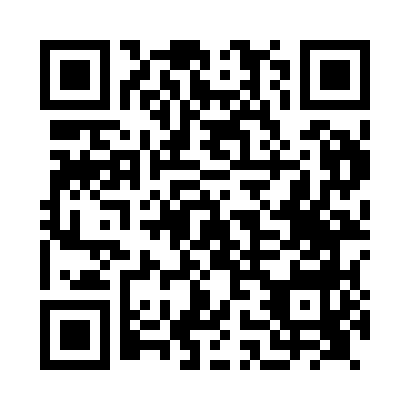 Prayer times for Rodmell, East Sussex, UKMon 1 Jul 2024 - Wed 31 Jul 2024High Latitude Method: Angle Based RulePrayer Calculation Method: Islamic Society of North AmericaAsar Calculation Method: HanafiPrayer times provided by https://www.salahtimes.comDateDayFajrSunriseDhuhrAsrMaghribIsha1Mon2:574:511:046:399:1711:102Tue2:584:521:046:389:1611:103Wed2:584:531:046:389:1611:104Thu2:594:531:056:389:1511:105Fri2:594:541:056:389:1511:106Sat3:004:551:056:389:1411:107Sun3:004:561:056:389:1411:098Mon3:014:571:056:379:1311:099Tue3:014:581:056:379:1211:0910Wed3:024:591:056:379:1211:0811Thu3:035:001:066:369:1111:0812Fri3:035:011:066:369:1011:0813Sat3:045:021:066:359:0911:0714Sun3:045:031:066:359:0811:0715Mon3:055:041:066:359:0711:0716Tue3:065:051:066:349:0611:0617Wed3:065:071:066:349:0511:0618Thu3:075:081:066:339:0411:0519Fri3:085:091:066:329:0311:0520Sat3:085:101:066:329:0211:0421Sun3:095:121:066:319:0111:0322Mon3:105:131:076:308:5911:0323Tue3:105:141:076:308:5811:0224Wed3:115:161:076:298:5711:0125Thu3:125:171:076:288:5511:0126Fri3:125:181:076:278:5411:0027Sat3:135:201:076:268:5310:5928Sun3:145:211:076:268:5110:5929Mon3:155:231:066:258:5010:5630Tue3:185:241:066:248:4810:5331Wed3:215:261:066:238:4610:51